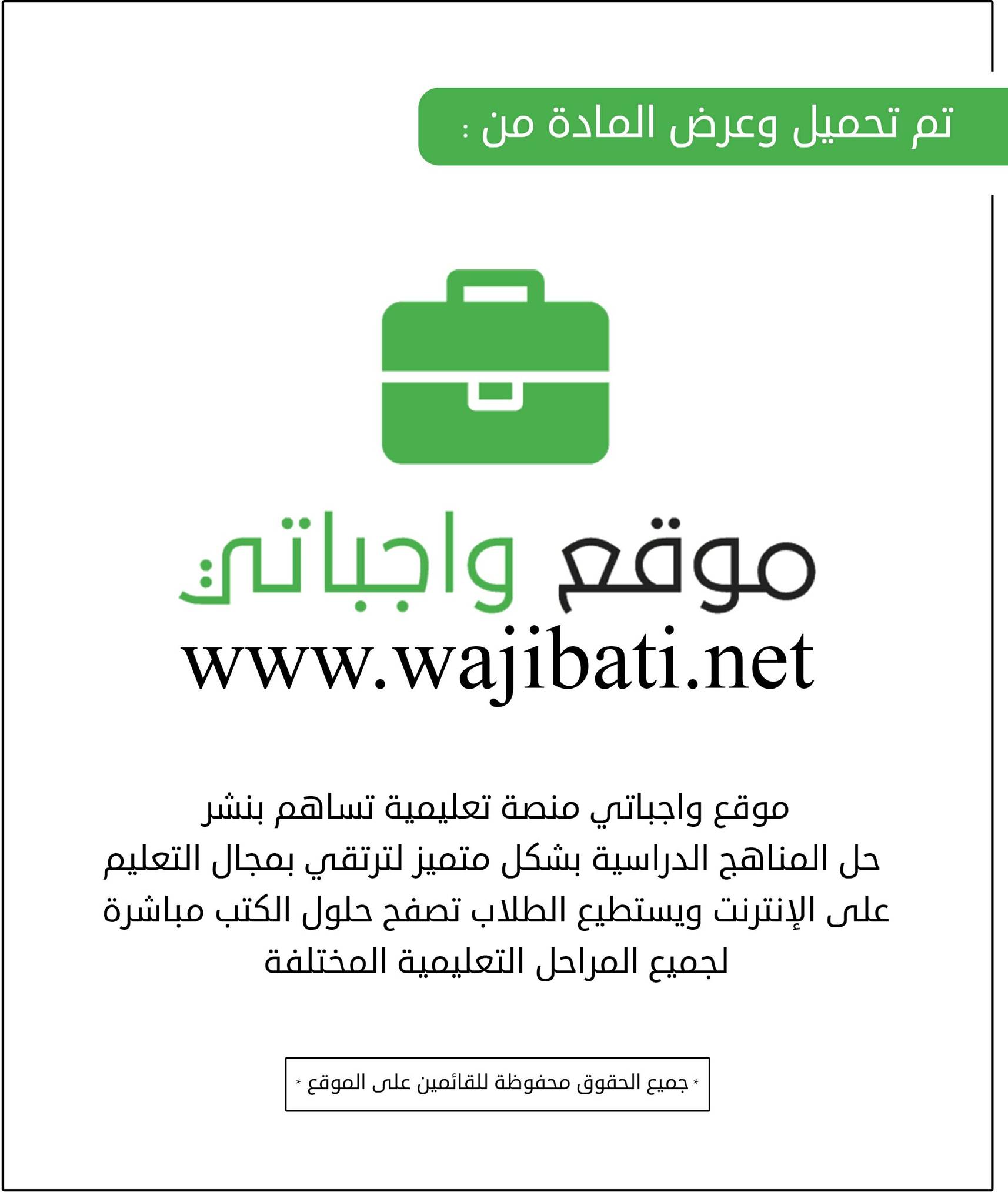 توزيع منهج مادة الفقه والسلوك الصف الأول الإبتدائيتوزيع منهج مادة الفقه والسلوك الصف الأول الإبتدائيتوزيع منهج مادة الفقه والسلوك الصف الأول الإبتدائيتوزيع منهج مادة الفقه والسلوك الصف الأول الإبتدائيتوزيع منهج مادة الفقه والسلوك الصف الأول الإبتدائيالأسبوعالتاريخالتاريخالدروسملاحظاتالأسبوعمنإلىالدروسملاحظات1الأحد 24/5/1441الخميس 28/5/1441الطهارة2الأحد 1/6/1441الخميس 5/6/1441النظافة3الأحد 8/6/1441الخميس 12/6/1441مراجعة4الأحد 15/6/1441الخميس 19/6/1441أهمية الوضوء وفضله5الأحد 22/6/1441الخميس 26/6/1441صفة الوضوء6الأحد 29/6/1441الخميس 3/7/1441مراجعة7الأحد 6/7/1441الخميس 10/7/1441مكانة الصلاة8الأحد 13/7/1441الخميس 17/7/1441مكانة الصلاة المفروضة9الأحد 20/7/1441الخميس 24/7/1441مراجعة10الأحد 27/7/1441الخميس 2/8/1441الركعة الأولي11الأحد 5/8/1441الخميس 9/8/1441الركعة الثاني12الأحد 12/8/1441الخميس 16/8/1441الركعة الثالثة13الأحد 19/8/1441الخميس 23/8/1441الركعة الرابعة14الأحد 26/8/1441الخميس 30/8/1441مبطلات الصلاة15الأحد 3/9/1441الخميس 7/9/1441تابع مبطلات الصلاة16الأحد 10/9/1441الخميس 14/9/1441التقييم النهائي17+18الأحد 8/10/1441الخميس 19/10/1441اختبارات